Charles Dickens Webquest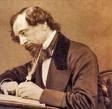 Directions—Answer each of the following questions using the hyperlink in the question.  Make sure that all of your answers are complete sentences.  You may need to look around on the page to find the answers.  The hyperlinks on the page are what I am using to find the answers, so make sure you find the answer on the page I hyperlinked to the question.When was Charles Dickens born and who were his parents?At the young age of twelve Charles was taken from school and sent here to help his family.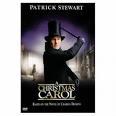 February 20, 1824, John Dickens was arrested.  What was his crime and where was he sent?Explain Charles Dicken’s philanthropic work. Use this link to help you. https://en.wikipedia.org/wiki/Charles_Dickens  Answer in 2 or 3 complete sentences.While working for the Morning Chronicle in 1834-36, Charles met his future wife.  Who was his wife and how many children did they have? Use the link to number 3 for this answer.One of Dickens’ most popular stories is A Christmas Carol. What date was this famous story published?A Christmas Carol was the first of five Christmas stories that Dickens published.  What was the title of the last Christmas story and when was that published?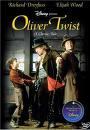 In what year do Charles and his wife decide to separate?Dickens was a popular writer during the Victorian Age.  The Victorian Age is named after Queen Victoria who inherited the throne of Great Britain.  How old was she when she became the queen?Charles Dickens died on June 9, 1870.  Where is he buried and who are some of England’s other famous citizens that are buried at the same place? (Name at least two others)Today if you wanted to go and visit the Charles Dickens Museum, where would you need to travel to see it?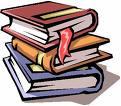 